__________________________________________________________668380, Республика Тыва, с. Эрзин, ул. Комсомольская 29 тел. (394 39) 22-2-34, e-mail: erzinuk2016@mail.ruИНФОРМАЦИЯ ПО НАЦИОНАЛЬНОМУ ПРОЕКТУ «КУЛЬТУРА»По национальному проекту «Культура» в 2021 году из бюджета Министерства культуры и туризма были выделены финансовые средства на капитальный ремонт отопительной системы МБУ СДК села Нарын 4,0 млн. рублей, на капремонт кровли МБУ РДК села Эрзин 1,3 млн. рублей.Управление культуры  Администрации  Эрзинского кожууна            Республики Тыва                                                                   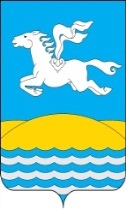 Эрзин кожуун                           чагыргазынын культура эргелели  	